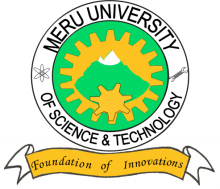 MERU UNIVERSITY OF SCIENCE AND TECHNOLOGYP.O. Box 972-60200 – Meru-Kenya.Tel: 020-2069349, 061-2309217. 064-30320 Cell phone: +254 712524293, +254 789151411Fax: 064-30321Website: www.must.ac.ke  Email: info@must.ac.keUniversity Examinations 2016/2017FIRST YEAR, FIRST SEMESTER EXAMINATION FOR CERTIFICATE IN BUSINESS ADMINISTRATION BFE 1102:  PRINCIPLES OF MANAGEMENT DATE: DECEMBER, 2016							TIME: 1½ HOURS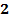 INSTRUCTIONS:  Answer question one and any other two questions.QUESTION ONE (30 MARKS)Identify any ten principles of management as expounded by Herny Fayol.	(14 Marks)In details explain the evolution of management.				(6 Marks)Controlling is a process of monitoring and adjusting organizational activities towards goal attainment. Explain the attributes of effective control in management.	(10 Marks)QUESTION TWO (20 MARKS)Briefly describe the four levels of management by giving relevant examples of Kenyan organizations.									(10 Marks)Is management a science or an art?						(10 Marks)QUESTION THREE (20 MARKS)In details explain the salient features which highlight the nature of the management.(10 Marks)“Coordination is the key essence of management” do you agree? Give reasons.(10 Marks)QUESTION FOUR (20 MARKS)According to Koontz and O’Donnell there is a need for principles of management. Why?												(8 Marks)Planning is performed at multiple levels within an organization. Enumerate the importance of planning to any organization.						(12 Marks)QUESTION FIVE (20 MARKS)		According to Allen, sound organization can contribute to the success of an enterprise. Discuss.										(10 Marks)Using suitable examples, Discuss four main factors that influences staffing processes in organization.									(10 Marks)